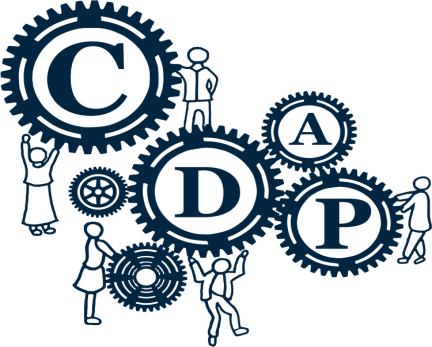 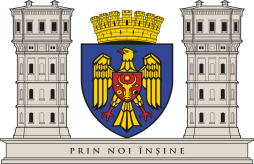 ACORD DE COLABORARE nr. ___,,_____”__________20____                                                                                                         mun. ChișinăuDirecția generală locativ-comunală și amenajare a Consiliului municipal Chișinău, în persoana şefului, domnul Ion BURDIUMOV, şi Asociația Comunități Active pentru Democrație Participativă, în persoana directorului, doamna Lilia NENESCU, încheie prezentul acord privind următoarele:1. Dispoziții generale:1.1. Prezentul acord se încheie pe termenul proiectului și începe să curgă de la data inițierii proiectului.1.2. Fiecare Parte (DGLCA și AO ,,CADP”) se angajează să ia parte la implementarea eficientă a proiectului, să coopereze, să efectueze și să îndeplinească, prompt și la timp, toate obligațiile care îi revin în temeiul Contractului și al acestui Acord de Parteneriat care pot fi solicitate în mod rezonabil de la ea și într-o manieră de bună-credință în modul stabilit de legislația națională.2. Obiectul Acordului:2.1. Obiectul prezentului Acord îl constituie cooperarea interinstituţională dintre Direcția generală locativ-comunală și amenajare a CMC şi Asociația Comunități Active pentru Democrație Participativă în vederea îmbunătățirii calității traiului locuitorilor din cartierul ,,Poșta Veche” și anume crearea unei zone de agremement și valorificarea spațiului  în Pădurea-parc din str. Calea Orheiului. 2.2. Părţile convin să coopereze în principal pe următoarele segmente: 1) Asociația Comunități Active pentru Democrație Participativă va elabora proiectul de reabilitare a Parcului din str. Calea Orheiului, care va prevede amenajarea pavilionului multifuncțional; 2) Direcția generală locativ-comunală și amenajare a CMC va asigura, în termeni proximi, obținerea Certificatului de urbanism pentru proiectare și Autorizației de Construire de la Direcția generală arhitectură, urbanism și relații funciare, pentru instalarea pavilionului respectiv.3. Principiile ce stau la baza Acordului3.1. În derularea prezentului Acord, Părţile se vor conduce de următoarele principii: 1) cooperarea şi asistenţa reciprocă în vederea realizării obiectivelor prezentului Acord în conformitate cu actele normative ce reglementează amenajarea zonei menționate conform pct. 1 din prezentul Acord;2) comunicarea eficientă şi coordonarea acţiunilor în scopul atingerii obiectivelor prezentului Acord; 3) consultarea şi sprijinirea în desfăşurarea activităţilor comune.4. Modificarea și încetarea acordului de colaborare4.1. Prezentul acord poate fi modificat prin acorduri suplimentare, semnate de părți.4.2. Modificările ce pot fi operate de părți privitor la:durata contractului;deviz de cheltuieli;activități planificate.4.3. Prezentul acord încetează la acordul părților sau alte cazuri stabilite de legislația în vigoare.5. Dispoziții finale5.1. Părțile se obligă să implementeze proiectul în conformitate cu etapele prevăzute în scopul atingerii în comun a rezultatelor scontate. 5.2. Părțile poartă răspundere pentru nerespectarea condițiilor prezentului acord.5.3. Prezentul acord este întocmit în ___ exemplare, câte unul pentru fiecare parte.5.4. Date de identificareDirecția generală locativ-comunalăși amenajareAsociația Comunități Active pentru Democrație ParticipativăAdresa: Mihai Eminescu, 33 Tel.: (022) 22 54 61Adresa: Alexandr Pușkin, 22Adresa: Mihai Eminescu, 33 Tel.: (022) 22 54 61Tel.: 078848749Cod fiscal: 1007601010493Cod fiscal: 1018620001850Director: Ion BURDIUMOVDirector: Lilia NENESCU                             ________________                           ________________                                                   (semnătura)                                                   (semnătura)L.Ş.		L.Ş.		